DAFTAR PUSTAKAAbubakar, R. (2021). Pengantar Metodologi Penelitian. Yogyakarta: SUKA- Press UIIN Sunan Kalijaga.Agustina, E. D., Senjiati, I. H., & Srisusilawati, P. (2021). Analisis Tingkat Kesehatan Bank Melalui Rasio CAR,BOPO,FDR,NPF dan ROA Pada Bank Syariah Mandiri, BNI Syariah dan BRI Syariah Tahun 2016-2020. Prosding Hukum Ekonomi SYariah (pp. 204-210). Bandung: https://dx.doi.org/10.29313/syariah.v0i0.27686.Aminah, s. (2015, january 2). manfaat laba dan arus kas dalam menentukan prediksi kondisi financial distress. Dipetik january 10, 2022, dari jurnal ilmu dan riset akuntansi: http://www.laba arus kasArdianto, P. (2021, November 5). OJK: BPR ke Depan Bisa Salurkan Pinjaman Online. JAKARTA, investor.id.Astutie, Y. P., Chariri, A., & Mutmainah, S. (2019). Private Disclosure and Corporate Value Creation. THE INDONESIAN JOURNAL OF ACCOUNTING RESEARCH, 229-260.BANK APM. (2023). BPR Ganti Jadi Bank Perekonomian Rakyat. Retrieved September 13, 2023, from https://www.arthapuspamega.com/baca- berita/3/bpr-ganti-jadi-bank-perekonomian-rakyatBank Indonesia. (n.d.). Retrieved from Sekapur Sirih Minisite Info UMKM: https://www.bi.go.id/id/umkm/default.aspxBarney, J. (1991). Firm Resources and Sustained Competitive Advantage. Journal of Management, 99-120.Burhan, F. A. (2023, September 05). Rasio Beban (BOPO) Bank Bermodal Tebal Kian	Susut,	Siapa	Paling	Efisien?	Retrieved	from	Bisnis.com: https://m.bisnis.com/amp/read/20230905/90/16911619/rasio-beban-bopo- bank-bermodal-tebal-kian-susut-siapa-paling-efisienCristina, K. M. (2018). Pengaruh Likuiditas, Risiko Kredit, dan Dana Pihak ketiga Terhadap Profitabilitas Pada Bank Perkreditan Rakyat (BPR). E-Jurnal Manajemen Unad, 7(6), 3353-3383.detikfinance. (2023, April 11). Ini Sederet Tantangan Industri BPR biar Nggak Kalah	Saing,	Apa	Saja?	Retrieved	from	detikfinance: https://finance.detik.com/moneter/d-6668059/ini-sederet-tantangan- industri-bpr-biar-nggak-kalah-saing-apa-sajaDewi, H. K. (2023, Agustus 10). Bank Semakin Efisien, Rasio BOPO Terus Menyusut.	Retrieved	September	30,	2023,	from	Kontan.co.id:1https://keuangan.kontan.co.id/news/ban-semakin-efisien-rasio-bopo-terus- menyusutFebriantina, A., & Anggraeni, A. F. (2022). Pengaruh Risiko Kredit Terhadap Profitabilitas Bank (Sudi Kasus Pada PT. BPR Kertaraharja Kabupaten Bandung). LPPM Press, 4, 2-68.Ghozali, I. (2021). Aplikasi Analisis Multivariate Dengan Program IBM SPSS 26(10 ed.). Semarang: Badan Penerbit Universitas Diponegoro.Hapsari, I. M., Susilawati, A. D., & Monalisa. (2023). Pengaruh Analisis Determinan Kinerja Keuangan BPR Di Kota Dan Kabupaten Tegal. DIALEKTIKA (Jurnal Ekonomi dan Ilmu Sosial), 8, 24-29.Hasan, N. I. (2014). Pengantar Perbankan. Jakarta: Referensi (Gaung Persada Press Group).Indonesia, I. B. (2015). Manajemen Risiko 2 (1 ed.). Jakarta: PT. Gramedia Pustaka Utama.Indonesia, (2023). Undang-Undang Republik Indonesia Nomor 4 Tahun 2023 Tentang Pengembangan dan Penguatan Sektor Keuangan. Jakarta: Kementerian Keuangan. Diakses dari http://jdih.kemenkeu.go.id.pdf.Isalina, K., Suryandari, N. A., Putra, G. B., & Putri, L. C. (2020). Analisis Faktor- Faktor Yang Berpengaruh Terhadap Profitabilitas Pada BPR di Provinsi Bali. Jurnal Kharisma, 122-137.Jayanti, E. D., & Sartika, F. (2021). Pengaruh Kecukupan Modal dan penyaluran kredit terhadap profitabilitas dengan risiko kredit sebagai variabel moderasi. Jurnal FEB UMMUL, 4, 713-721.Kasmir. (2021). Analisis Laporan Keuangan (13 ed.). Depok: PT. RajaGrafindo Persada.Ken, G., & Santioso, L. (2022). Determinan Profitabilitas Perbankan yang Terdaftar di BEI Periode 2018-2020. Jurnal Ekonomi, 358-378.Kusumawati, R., & Manda, G. S. (2021). Pengaruh Faktor Internal Terhadap Penyaluran Kredit Dengan Suku Bunga Sebagai Variabel Moderating. BULETIN STUDI EKONOMI, 193-206.Larasati, R., Sari, I. A., & Astutie, Y. P. (2019). Pengaruh Economic Value Added, Market Value Added dan Cash Value Added terhadap Return Saham pada Perusahaan Jakarta Index yang Terdaftar di Bursa Efek Indonesia Tahun 2015-2018. Jurnal Perpajakan, Manajemen, dan Akuntansi, 119-129.Masalisi, S., Lasiyono, U., & Firdaus, Y. K. (2022). Pengaruh Penyaluran Kredit, Suku Bunga, Risiko Kredit Terhadap ROA PT. BPR Sinardana Buana Sidoarjo. Journal of Sustainability Research, 3, 66-73.Pangestu, D. &. (2005). Statistika Induktif (Edisi 5 ed.). Yogyakarta: BPFE- Yogyakarta.Parenrengi, S., & Hendratni, T. W. (2018). Pengaruh dana pihak ketiga, kecukupan modal dan penyaluran kredit terhadap profitabilitas bank. Jurnal Manajemen Strategi dan Aplikasi Bisnis, 9-18.Peraturan Otoritas Jasa Keuangan (2015). Peraturan Otoritas Jasa Keuangan No. 5/POJK.03/2015 tentang Kewajiban Penyediaan Modal Minimum Dan Pemenuhan Modal Inti Minimum Bank Perkreditan Rakyat.Peraturan Otoritas Jasa Keuangan (2020). Peraturan Otoritas Jasa Keuangan No.62/POJK.03/2020 tentang Bank Perkreditan Rakyat.PERBARINDO. (2016, Desember 06). PERBARINDO. Retrieved from Yuk Mengenal Bank Perkreditan Rakyat: https://www.perbarindo.or.id/55-2/Pertiwi, N. J., & Suardikha, I. S. (2015). Faktor-Faktor Yang Memengaruhi Profitabilitas Bank Perkreditan Rakyat. E-Jurnal Akuntansi Universitas Udayana, 12, 496-515.Prasetyo, D. A., & Darmayanti, N. P. (2015). Pengaruh Risiko Kredit, Likuiditas, kecukupan Modal, dan Efisiensi Operasional, terhadap Profitabilitas Pada PT BP Bali. E- Jurnal manajemen Unud, 4(9), 2590-2617.Prastowo, D. (2011:91). Analisis Laporan Keuangan Konsep Dan Aplikasi (3 ed.).Yogyakarta: UPP STIM YKPN.Priadana, M. S., & Sunarsi, D. (2021). Metode Penelitian Kuantitatif (1 ed.).Tangerang: Pascal Books.Rachdian, R. (2019). Pengaruh Basic Earning Power (BEP), Market Value Added (MVA), dan Return On Invesment (ROI) Terhadap Return Saham. Jurnal Nominal, 239-254.Rahmani, N. A. (2020). Pengaruh Roa (Return on Asset), Roe (Return on Equity), Npm (Net Profit Margin), Gpm (Gross Profit Margin), dan EPS (Earning Per Share) Terhadap Harga Saham dan Pertumbuhan Laba Pada Bank Yang Terdaftar di Bursa Efek Indonesia Tahun 2014-2018. Jurnal Ekonomi dan Bisnis Islam, 104-116.Rakhmawati, S., Orbaningsih, D., & Lisa, O. (2021). Pengaruh Kecukupan Modal dan Penyaluran Kredit Terhadap Profitabilitas Dengan Risiko Kredit Sebagai Variabel Pemoderasi Pada Perusahaan Bank Perkreditan Rakyat (Bpr) Di Malang Raya Periode 2017-2019. PRIVE Jurnal Akuntansi dan Keuangan, 1-16.Ramadhani, L. D., & Rahman, T. (2021). Peran Biaya Operasional dan Pendapatan Operasional dengan Return on Asset Pada Bank Umum Syariah di Indonesia. Jurnal Perbankan Syariah, 165-182.Rinofah, R., Sari, P. P., & Widyastuti, M. L. (2022). PENGARUH KECUKUPAN MODAL DAN RISIKO KREDIT TERHADAP PROFITABILITAS PADA PERBANKAN DENGAN LIKUIDITAS SEBAGAI VARIABELINTERVENING. E-CCOBSMA (Jurnal Ekonomi, Bisnis dan Manajemen), 9(1), 101-116.Safitri, A. M., & Mukaram. (2018). Pengaruh ROA, ROE, dan NPM Terhadap Pertumbuhan Laba Pada Perusahaan Sektor Industri Barang Konsumsi Yang Terdaftar di Bursa Efek Indonesia. Jurnal Riset Bisnis dan Investasi, 25-39.Saputra, I. H., & Budiasih, I. A. (2016). Pengaruh Kecukupan Modal, Risiko Kredit, Biaya Operasional Pendapatan Operasional Pada Profitabilitas Bank. E-Jurnal Akuntansi Universitas Udayana, 14, 2363-2378.Sari, I. M., Siregar, S., & Harahap, I. (2020). Manajemen Risiko Kredit Bagi Bank Umum. Seminar Nasional Teknologi & Sains (SAINTEKS) (pp. 553- 557). Medan: SAINTEKS.Savitri, D. A., & Diananingsih, H. I. (2016). Pengaruh Penyaluran Kredit Terhadap Profitabilitas Dengan Risiko Kredit Sebagai Variabel Pemoderasi. Jurnal Ilmu Manajemen dan Akuntansi Terapan (JIMAT), 72- 81.Simanjuntak, J. (2019). Faktor Mempengaruhi Bank Perkreditan Rakyat. Jurnal Kajian Ilmiah Universitas Bhayangkara Jakarta Raya, 19, 213-221.Siswanto, E. (2021). Manajemen Kuangan Dasar (1 ed.). Malang: Universitan Negeri Malang.Sofyan, M. (2019). Faktor-Faktor Yang Mempengaruhi Profitabilitas Bank Perkreditan Rakyat (BPR) di Provinsi Jawa Timur. Jurnal Inspirasi Bisnis & Manajemen, 63-76.Sugiartha, I. R., Antari, N. S., & Santika, I. (2021). Pengaruh Risiko Kredit, Risiko Likuiditas, Risiko Operasional Terhadap Profitabilitas (Pada PT. BPR. Maha Bhoga Marga). Journal of Applied Management Studies, 2, 121-133.Suharton, Halimah, A., Abdurrachman, Hakim, L., & Yanti, V. A. (2018). PENGARUH  RESIKO  KREDIT  TERHADAP  PROFITABILITASBANK (Studi pada Bank Mandiri, Bank BNI dan Bank BRI). JAE: JURNAL AKUNTANSI DAN EKONOMI, 8(1), 20-30.Sukma, Y. L. (2013). Pengaruh Dana Pihak Ketiga, Kecukupan Modal dan Risiko Kredit Terhadap Profitabilitas (Perusahaan Perbankan yang Terdaftar di BEI). Journal UNP, 1-25.Supeno, W. (2019). Analisis Efesiensi BOPO Terhadap Laba Bersih Pada BPR.Jurnal Kajian Ilmiah Universitas Bhayangkara Jakarta Raya, 182-194.Supriyanto, E. B. (2022). Infobanknew. Retrieved September 7, 2023, from https://infobanknew.com/bpr-go-public-digitalisasi-dan-fenomena-tuyul- digital/Sutaryono, P. (2023). infobanknews.com. Retrieved September 7, 2023, from https://www.google.com/amp/s/infobanknews.com/tantangan-bpr-di- 2023/amp/Syah, T. A. (2018). Pengaruh Inflasi, BI Rate, NPF, dan BOPO Terhadap Profitabilitas Bank Umum Syariah di Indonesia. Jurnal Ekonomi Islam, 133-153.Syamni, G., & Martunis. (2013). Pengaruh OPM, ROE dan ROA Terhadap Perubahan Laba Pada Perusahaan Telekomunikasi di Bursa Efek Indonesia. Jurnal Kebangsaan, 19-27.TribunJateng.com. (2023, Februari 09). Catatan Penting OJK Tegal: Perbankan Karesidenan Pekalongan Sudah Salurkan Kredit Rp 48,40 Triliun. Retrieved	from	TribunJateng.com: https://jateng.tribunnews.com/2023/02/09/catatan-penting-ojk-tegal- perbankan-karesidenan-pekalongan-sudah-salurkan-kredit-rp-4840-triliunTsauri, S. (2014). Manajemen Kinerja (1 ed.). Jember: STAIN Jember Press. Warnayanti, N. A., & Dewi, S. S. (2018). Peran Risiko Kredit Dalam MemoderasiPengaruh Kecukupan Modal, Penyaluran Kredit Dan BOPO TerhadapProfitabilitas. E-Jurnal Manajemen Unud, 7, 105-133.Wernerfelt, B. (1984). A Resource-based View of the Firm. Strategic Management Journal, 171-180.Widagdo, S., Rachmaningsih, E. K., & Handayani, Y. I. (2019). RESOURCE BASED D VIEW Strategi Bersaing Berbasis Kapabilitas dan Sumberdaya. Jember: Mandala Press.Yunita, N. A. (2016). Akuntansi Perbankan (1 ed.). Lhokseumawe: Universitas Malikussaleh.LAMPIRANProfabilitas (ROA)Descriptive StatisticsUji Normalitas sebelum TransformasiOne-Sample Kolmogorov-Smirnov TestTest distribution is Normal.Calculated from data.Lilliefors Significance Correction.Hasil Uji Normalitas setelah TransformasiOne-Sample Kolmogorov-Smirnov TestTest distribution is Normal.Calculated from data.Lilliefors Significance Correction.Coefficientsaa. Dependent Variable: Profitabilitas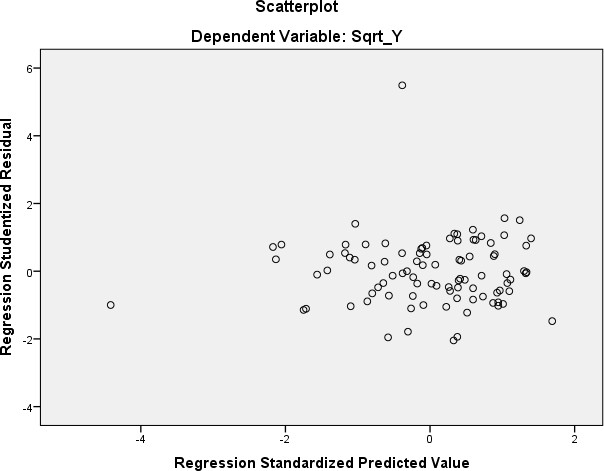 Coefficientsaa. Dependent Variable: ProfitabilitasCoefficientsaDependent Variable: ProfitabilitasKoefisien Determinasi sebelum ModerasiModel SummarybPredictors: (Constant), Risiko Kredit, Penyaluran KreditDependent Variable: ProfitabilitasKoefisien Determinasi sesudah ModerasiModel SummarybPredictors: (Constant), RisikoKredit*BOPO, Penyaluran Kredit, BOPO, Risiko Kredit,PenyaluranKredit*BOPODependent Variable: ProfitabilitasCoefficientsaa. Dependent Variable: Profitabilitas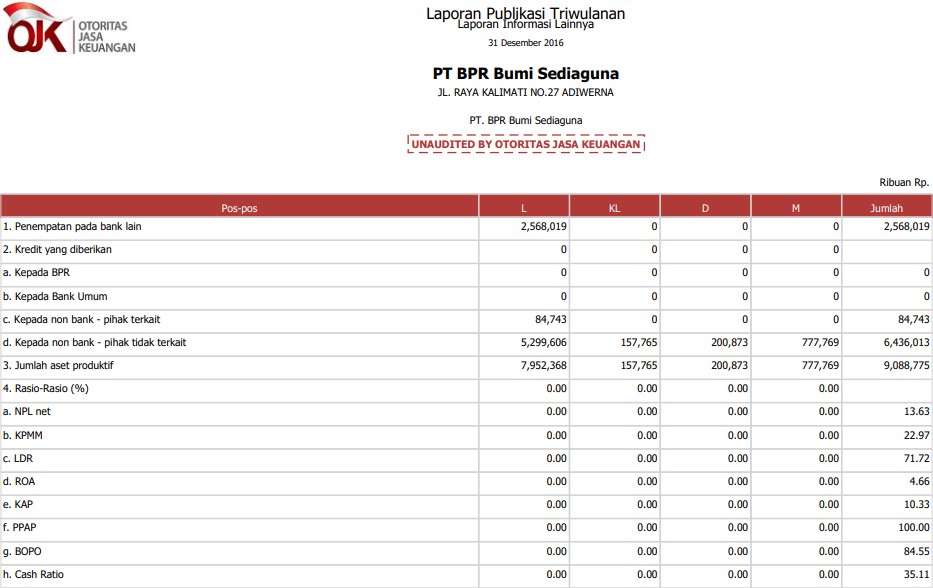 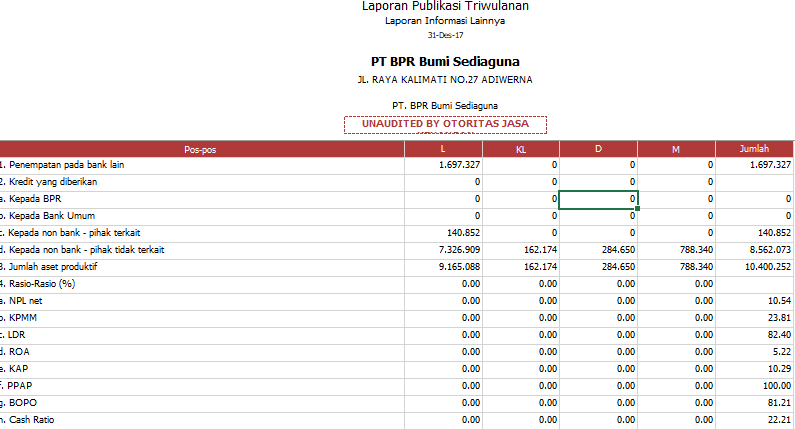 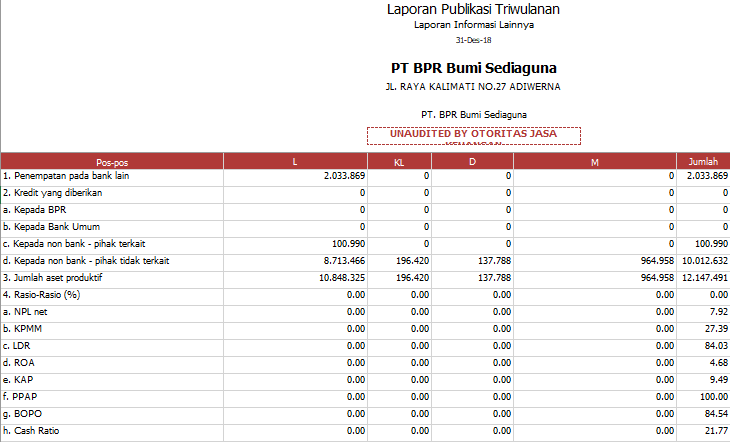 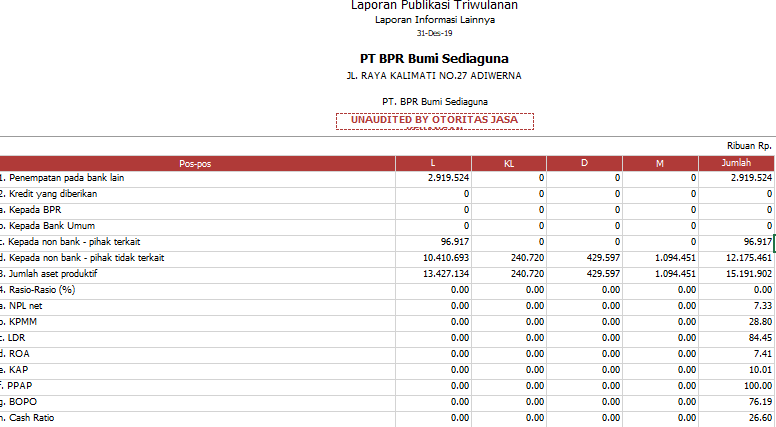 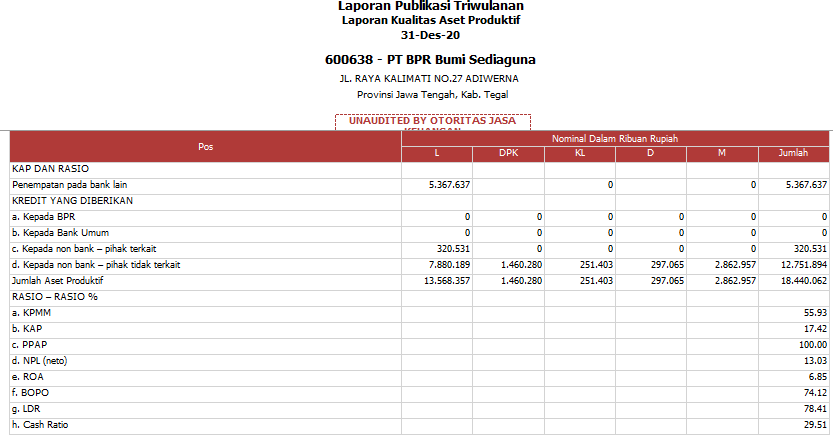 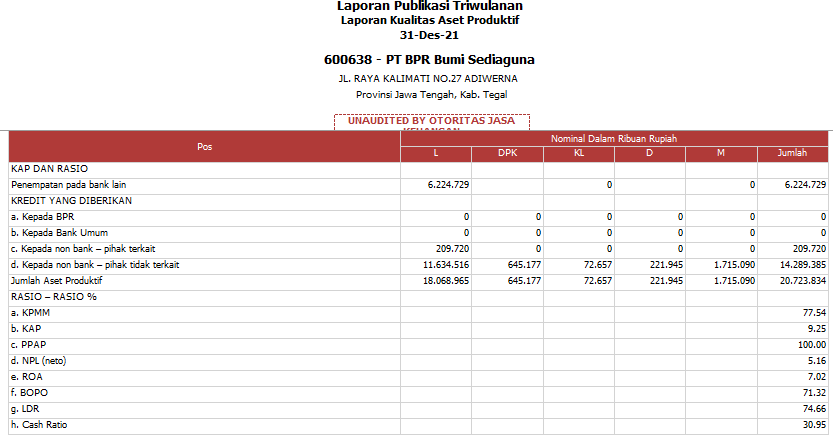 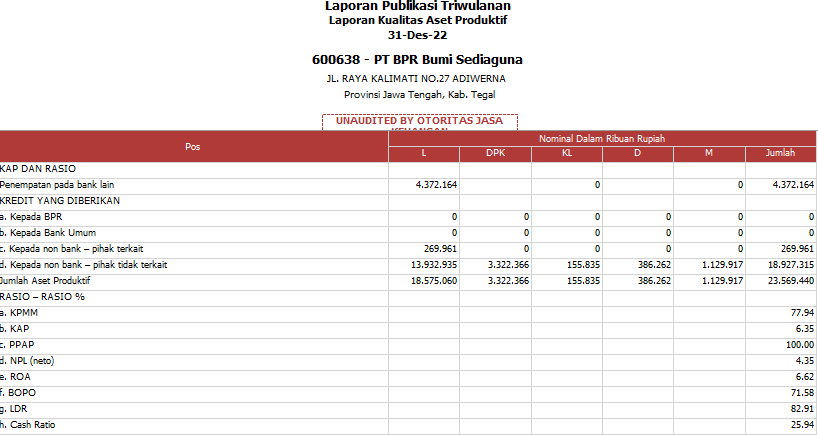 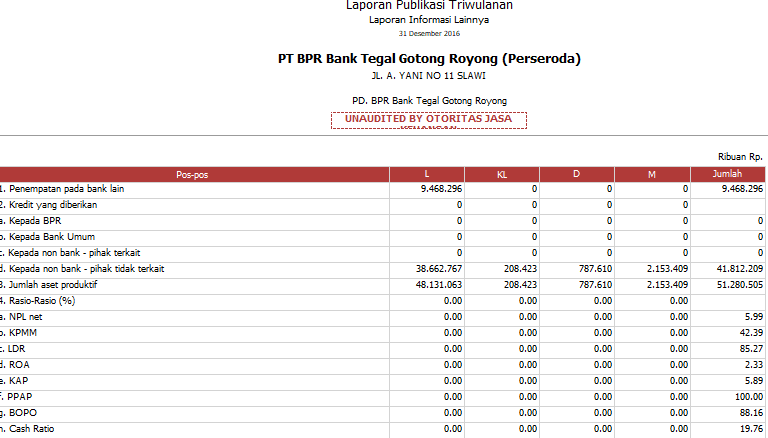 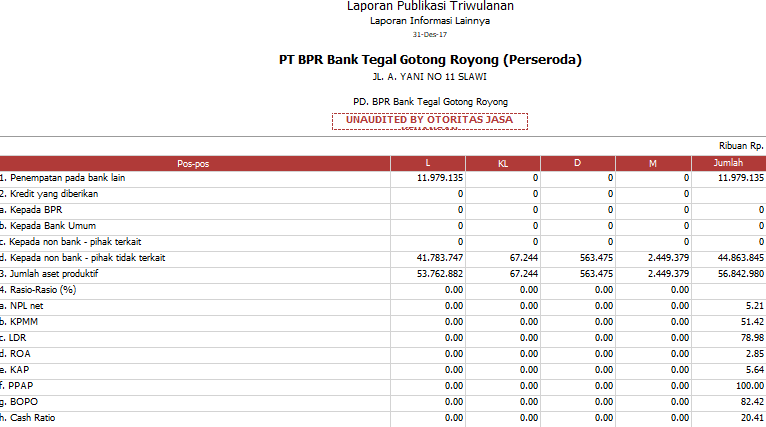 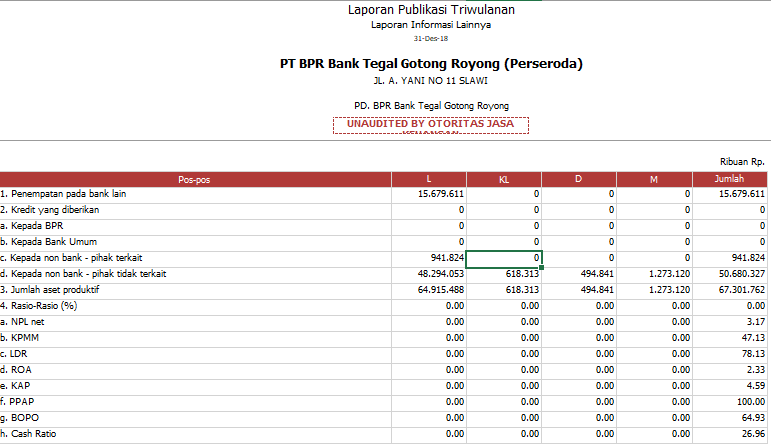 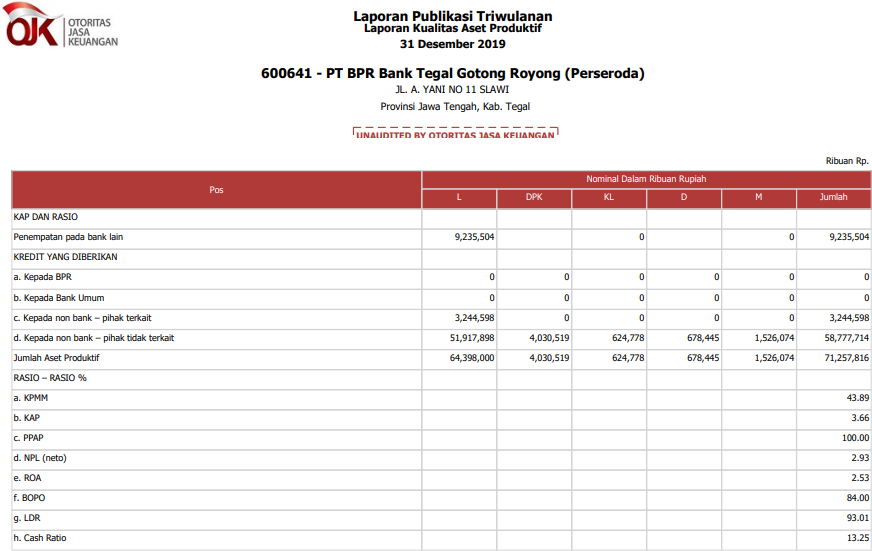 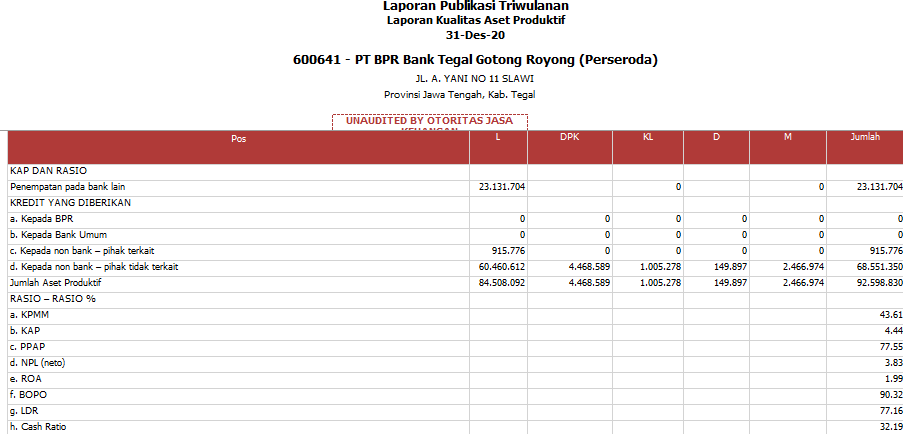 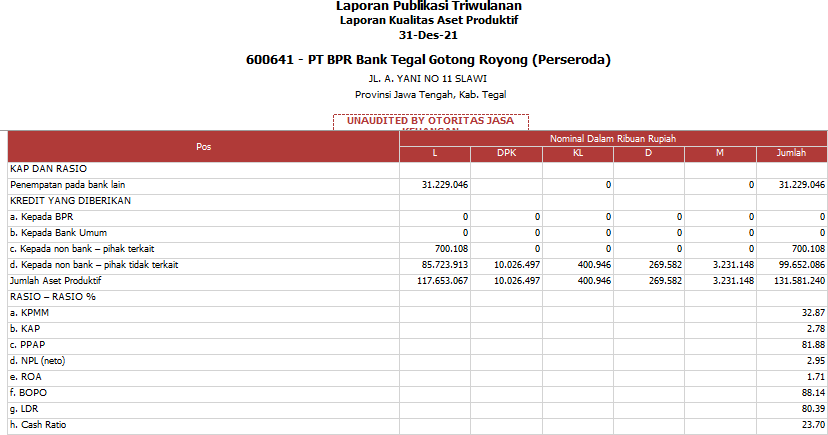 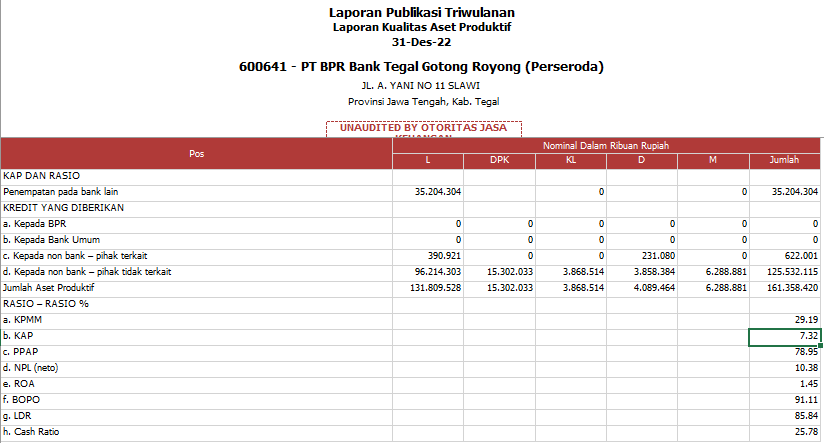 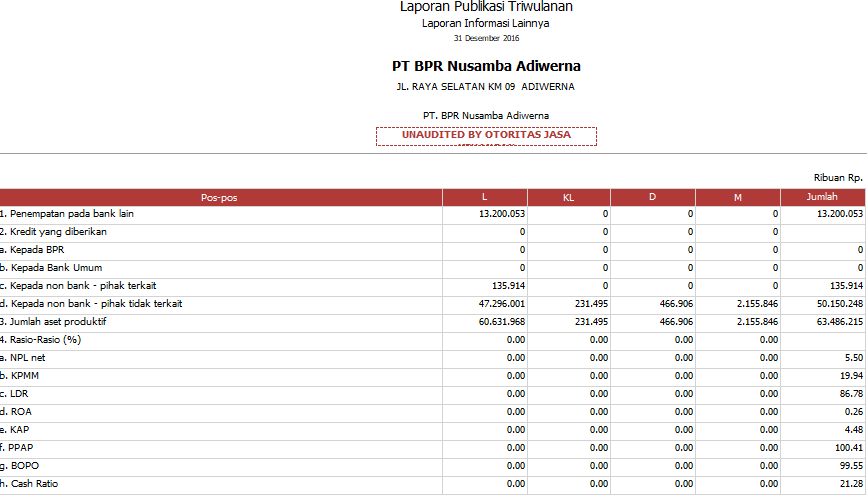 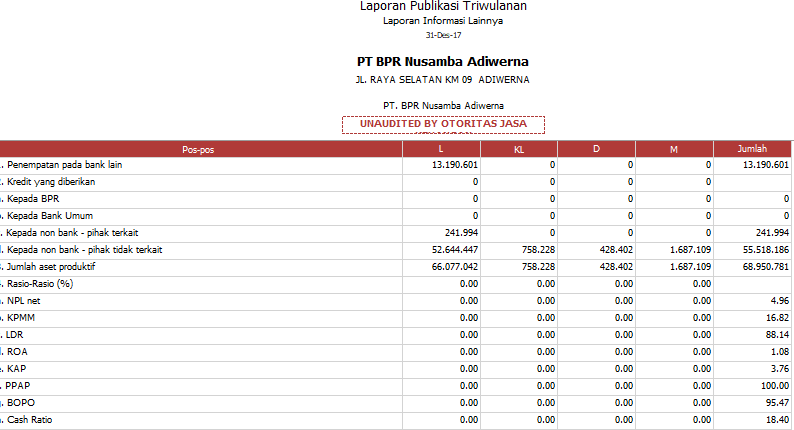 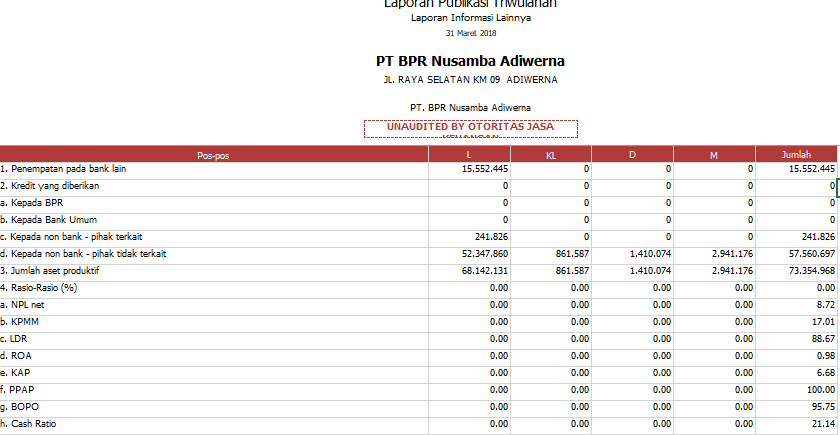 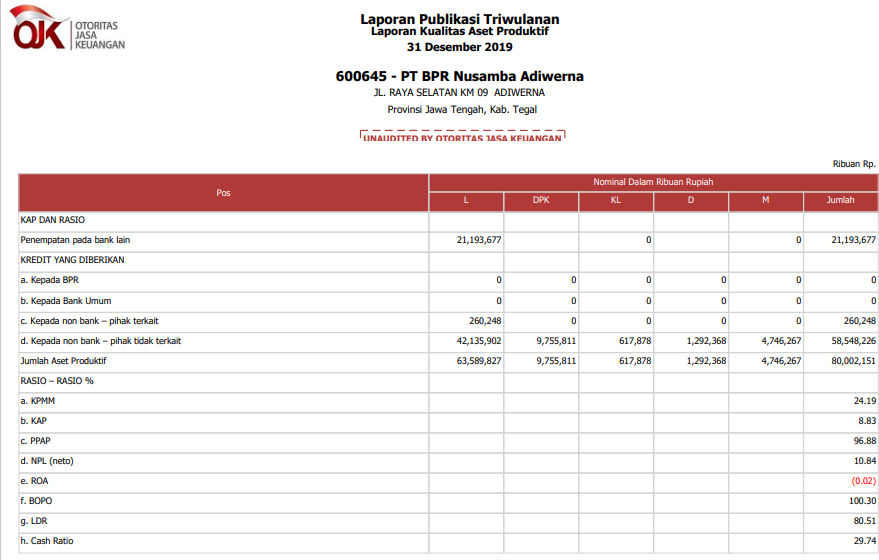 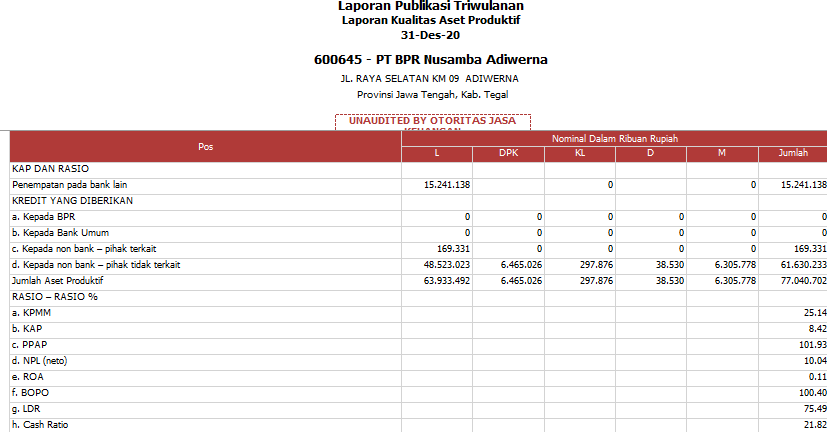 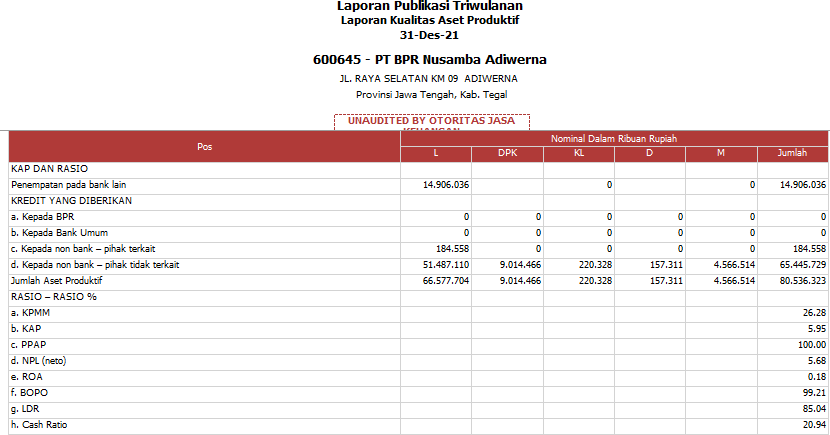 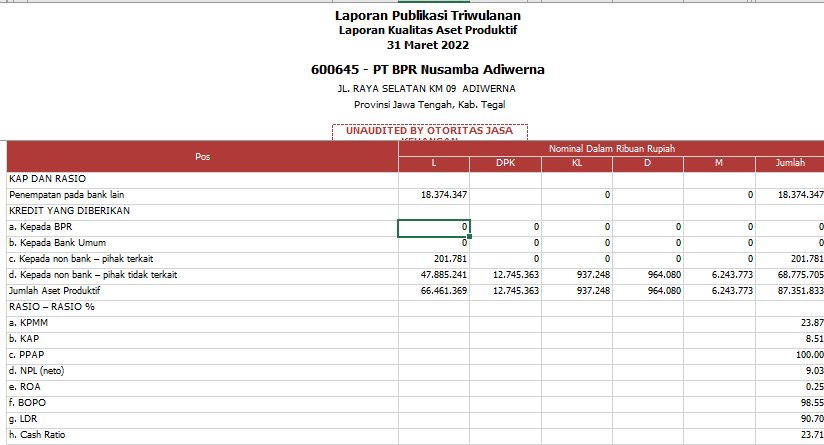 NoKode BankNama Perusahaan1600638PT. BPR Bumi Sediaguna2600641PT. BPR Tegal Gotong Royong3600645PT. BPR Nusamba Adiwerna4600648PT. BPR Sahabat Tata5600650PT. BPR Nusumma Jateng6600762PT. BPR Mega Artha Mustika7601388PT. BPR Artha Kramat8601442PT. BPR Arismentari Ayu9601446PT. BPR Dhana Adiwerna10601472PT. BPR Arthapuspa Mega11601564PT. BPR BKK Kabupaten Tegal12600643PT BPR Bank Bahari Kota Tegal13601563PT. BPR BKK Kota Tegal14602650PT. BPR Central ArthaNo.PenyaluranKreditRisiko KreditProfitabilitasBOPONo.LDR (X1)NPL (X2)ROA (Y)(Z)171,7213,634,6684,55285,275,992,3388,16386,785,500,2699,55465,134,037,7171,23596,932,963,3683,22682,4015,952,5089,95766,614,762,9979,37861,868,033,0982,41964,796,203,8479,041082,002,064,0086,001182,4010,545,2281,211278,985,212,8582,421388,144,961,0895,471465,533,617,0870,181575,8921,312,8386,211694,2212,213,2084,261790,542,017,4675,681897,413,257,4679,761966,563,633,4076,392064,986,452,4279,362160,558,302,9081,712282,282,134,1783,022384,037,924,6884,542488,678,720,9895,752569,573,085,3973,712670,557,191,1993,202773,0313,210,8096,242879,3110,592,1189,372989,284,636,6279,553064,584,442,9577,863178,605,256,3369,023257,5010,981,0992,403385,352,094,1080,263484,545,627,0576,443593,012,932,5384,003680,5110,84-0,02100,303767,986,895,4773,473889,597,604,6481,063975,7317,870,5598,064079,4913,603,6283,294171,7411,211,4793,574288,703,716,4776,284385,175,926,4781,644485,982,883,0777,504593,995,474,4380,144663,175,461,2490,104780,092,793,7581,094878,4113,036,8574,124977,163,831,9990,325075,4910,040,11100,405171,657,662,3286,725277,607,483,6981,735372,2917,950,5197,805483,958,421,5792,895589,945,474,5080,855686,059,324,5085,145768,564,942,3784,045861,485,182,1183,375977,303,341,7090,896074,665,167,0271,326180,392,951,7188,146285,045,680,1899,216371,956,362,3286,756474,157,475,1073,726587,1415,923,6782,066678,958,222,7186,106772,459,552,6583,076888,143,555,2077,166984,637,755,2088,807064,714,012,4481,997168,3812,613,4975,687265,242,762,5080,947367,132,871,5989,297482,914,356,6271,587585,8410,381,4591,117690,709,030,2598,557771,8910,721,8388,317879,487,973,9580,907987,794,814,9075,748083,8012,324,9083,828164,134,861,7386,168274,4216,612,1684,058360,053,881,7784,668471,882,981,7787,37No.Nama Perusahaan20162017201820192020202120221PT. Bumi Sediaguna4,665,224,687,056,857,026,622PT. Tegal Gotong Royong2,332,852,332,531,991,711,453PT. BPR Nusamba Adiwerna0,261,080,98-0,020,110,180,254PT. BPR Sahabat Tata7,717,085,395,472,322,321,835PT. BPR Nusumma Jateng3,361,361,194,643,695,1031,616Mega Artha Mustika0,30-2,74-46,710,550,513,673,937PT. BPR Artha Kramat2,502,830,803,623,712,713,958PT. BPR Arismentari Ayu3,613,202,111,471,572,65-1,229PT. BPR Dhana Adiwerna9,527,466,626,474,505,204,9010PT. BPR Arthapuspa Mega3,804,744,303,612,712,352,7411PT. BPR BKK Kabupaten Tegal2,993,402,953,072,372,441,7312PT BPR Bank Bahari Kota Tegal3,092,426,334,433,983,492,1613PT. BPR BKK Kota Tegal3,842,901,091,242,112,501,7714PT. BPR Central Artha4,004,174,103,751,701,591,77Nilai TertinggiNilai Tertinggi9,527,466,627,056,857,0231,61Nilai terendahNilai terendah0,26-2,74-46,71-0,020,110,18-1,22Nilai Rata-rataNilai Rata-rata3,713,28-0,273,422,723,074,54Penyaluran Kredit (LDR)Penyaluran Kredit (LDR)Penyaluran Kredit (LDR)Penyaluran Kredit (LDR)Penyaluran Kredit (LDR)Penyaluran Kredit (LDR)Penyaluran Kredit (LDR)Penyaluran Kredit (LDR)Penyaluran Kredit (LDR)No.Nama Perusahaan20162017201820192020202120221PT. BPR Bumi Sediaguna71,7282,4084,0384,5478,4174,6682,912PT. BPR Tegal Gotong Royong85,2778,9878,1393,0177,1680,3985,843PT. BPR Nusamba Adiwerna86,7888,1488,6780,5175,4985,0490,704PT. BPR Sahabat Tata65,1365,5369,5767,9871,6571,9571,895PT. BPR Nusumma Jateng96,93135,7570,5589,5977,6074,1573,036PT. BPR Mega Artha Mustika176,00128,0392,3575,7372,2987,1490,947PT. BPR Artha Kramat82,4075,8973,0379,4978,3178,9579,488PT. BPR Arismentari Ayu72,2194,2279,3171,7483,9572,4574,809PT. BPR Dhana Adiwerna82,5890,5485,2488,7089,9488,1487,7910PT. BPR Arthapuspa Mega93,1297,4189,2885,1786,0584,6383,8011PT. BPR BKK Kabupaten Tegal66,6166,5664,5885,9868,5664,7164,1312PT BPR Bank Bahari Kota Tegal61,8664,9878,6093,9969,6568,3874,4213PT. BPR BKK Kota Tegal64,7960,5557,5063,1761,4865,2460,0514PT. BPR Central Artha82,0082,2885,3580,0977,3067,1371,88Nilai TertinggiNilai Tertinggi176,00135,7592,3593,9989,9488,1490,94Nilai terendahNilai terendah61,8660,5557,5063,1761,4864,7160,05Nilai Rata-rataNilai Rata-rata84,8186,5278,3081,4176,2775,9377,98Resiko Kredit (NPL)Resiko Kredit (NPL)Resiko Kredit (NPL)Resiko Kredit (NPL)Resiko Kredit (NPL)Resiko Kredit (NPL)Resiko Kredit (NPL)Resiko Kredit (NPL)Resiko Kredit (NPL)No.Nama Perusahaan20162017201820192020202120221PT. BPR Bumi Sediaguna13,6310,547,925,6213,035,164,352PT. BPR Tegal Gotong Royong5,995,213,172,933,832,9510,383PT. BPR Nusamba Adiwerna5,504,968,7210,8410,045,689,034PT. BPR Sahabat Tata4,033,613,086,897,666,3610,725PT. BPR Nusumma Jateng2,961,917,197,607,487,478,826PT. BPR Mega Artha Mustika52,5536,6411,0817,8717,9515,9214,587PT. BPR Artha Kramat15,9521,3113,2113,6021,808,227,978PT. BPR Arismentari Ayu10,1912,2110,5911,218,429,5517,929PT. BPR Dhana Adiwerna2,302,012,103,715,473,554,8110PT. BPR Arthapuspa Mega3,153,254,635,929,327,7512,3211PT. BPR BKK Kabupaten Tegal4,763,634,442,884,944,014,8612PT BPR Bank Bahari KotaTegal8,036,455,255,4720,2912,6116,6113PT. BPR BKK Kota Tegal6,208,3010,985,465,182,763,8814PT. BPR Central Artha2,062,132,092,793,342,872,98Nilai TertinggiNilai Tertinggi52,5536,6413,2117,8721,8015,9217,92Nilai terendahNilai terendah2,061,912,092,793,342,762,98Nilai Rata-rataNilai Rata-rata9,818,736,757,349,916,789,23BOPOBOPOBOPOBOPOBOPOBOPOBOPOBOPOBOPONo.Nama Perusahaan20162017201820192020202120221PT. BPR Bumi Sediaguna84,5581,2184,5476,4474,1271,3271,582PT. BPR Tegal Gotong Royong88,1682,4264,9384,0090,3288,1491,113PT. BPR Nusamba Adiwerna99,5595,4795,75100,30100,4099,2198,554PT. BPR Sahabat Tata71,2370,1873,7173,4786,7286,7588,315PT. BPR Nusumma Jateng83,2269,2593,2081,0681,7373,7289,306PT. BPR Mega Artha Mustika98,00116,59140,6898,0697,8082,0666,297PT. BPR Artha Kramat89,9586,2196,2483,2982,9686,1080,908PT. BPR Arismentari Ayu96,5784,2689,3793,5792,8983,07104,819PT. BPR Dhana Adiwerna71,9275,6860,3476,2880,8577,1675,7410PT. BPR Arthapuspa Mega85,1279,7679,5581,6485,1488,8083,8211PT. BPR BKK Kabupaten Tegal79,3776,3977,8677,5084,0481,9986,1612PT BPR Bank Bahari Kota Tegal82,4179,3669,0280,1473,8175,6884,0513PT. BPR BKK Kota Tegal79,0481,7192,4090,1083,3780,9484,6614PT. BPR Central Artha86,0083,0280,2681,0990,8989,2987,37Nilai TertinggiNilai Tertinggi99,55116,59140,68100,30100,4099,21104,81Nilai terendahNilai terendah71,2369,2560,3473,4773,8171,3266,29Nilai Rata-rataNilai Rata-rata85,3682,9785,5684,0786,0783,1685,19NMinimumMaximumMeanStd. DeviationPenyaluran Kredit9857.50176.0080.173515.64302Risiko Kredit981.9152.558.36277.16980Profitabilitas98-46.7131.613.13206.25736BOPO9860.34140.6884.625610.90878Valid N (listwise)98Unstandardized ResidualN98Normal Parametersa,bMean.0000000Std. Deviation6.16872710Most Extreme DifferencesAbsolute.290Positive.212Negative-.290Test Statistic.290Asymp. Sig. (2-tailed).000cUnstandardized ResidualN94Normal Parametersa,bMean.0000000Std. Deviation.70379747Most Extreme DifferencesAbsolute.079Positive.079Negative-.066Test Statistic.079Asymp. Sig. (2-tailed).180cModelModelUnstandardized CoefficientsUnstandardized CoefficientsModelModelBStd. Error1(Constant)2.124.856Penyaluran Kredit.021.098Resiko Kredit-.187.080ModelModelUnstandardized CoefficientsUnstandardized CoefficientsStandardized CoefficientstSig.ModelModelBStd. ErrorBetatSig.1(Constant)2.124.8562.482.015Penyaluran Kredit.021.098.022.212.833Resiko Kredit-.187.080-.244-2.348.021ModelModelUnstandardized CoefficientsUnstandardized CoefficientsStandardized CoefficientstSig.ModelModelBStd. ErrorBetatSig.1(Constant)2.124.8562.482.015Penyaluran Kredit.021.098.022.212.833Resiko Kredit-.187.080-.244-2.348.021ModelRR SquareAdjusted R SquareStd. Error of the EstimateDurbin-Watson1.240a.058.037.711492.037ModelRR SquareAdjusted R SquareStd. Error of the EstimateDurbin-Watson1.591a.349.312.601522.144ModelModelUnstandardized CoefficientsUnstandardized CoefficientsStandardized CoefficientstSig.ModelModelBStd. ErrorBetatSig.1(Constant)14.26512.4531.146.255Penyaluran Kredit-.9981.414-1.060-.706.482Risiko Kredit1.7511.3172.2811.329.187BOPO-1.3981.341-.893-1.043.300PenyaluranKredit*BOPO.114.1541.325.741.461RisikoKredit*BOPO-.195.143-2.495-1.362.177